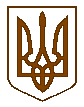 УКРАЇНАБілокриницька   сільська   радаРівненського   району    Рівненської    області(шістдесят перша чергова сесія сьомого скликання)ПРОЕКТ   РІШЕННЯ     червня   2020 року                                                                                №   Про внесення змін  до Програми соціально-економічного розвитку сіл Білокриницької сільської радина 2017-2020 рокиЗаслухавши інформацію сільського голови, Т. Гончарук, про необхідність внесення змін до Програми соціально-економічного розвитку сіл Білокриницької сільської ради на 2017-2020 роки, враховуючи необхідність внесення змін за вимогами часу та врахувавши пропозиції депутатського корпусу Білокриницької сільської ради й позитивну тенденцію надходжень до місцевого бюджету, керуючись вимогами  Законів України «Про державне прогнозування та розроблення програм економічного і соціального розвитку України», п.22 ст. 26 Закону України «Про місцеве самоврядування в Україні»,  Державної стратегії регіонального розвитку на період до 2020 року, затвердженої постановою Кабінету Міністрів України №385 від 06.08.2014 р.,  сесія Білокриницької сільської радиВИРІШИЛА:Інформацію сільського голови взяти до відома.Внести запропоновані зміни до Програми соціально-економічного розвитку сіл Білокриницької сільської ради на 2017-2020 роки згідно додатку 1. Контроль за виконанням даного рішення покласти  голів постійних комісій: В. Дем’янчука, А. Плетьонку, О. Зданевич, О. Ящук та О.Морозюк. Сільський голова                                                                       Тетяна ГОНЧАРУК                                                                                          Додаток 1                                                                                                                                         до рішення сесіїБілокриницької сільської ради                                                                                                                                                      від 19.06.2020  р. №1183ВНЕСЕННЯ ЗМІН до Програми соціально-економічного розвитку на 2017-2020 роки по Білокриницькій сільській радіДоповнити розділ 1 «Житлово-комунальне і дорожнє господарство» на 2020 рік, пунктами:Придбання та встановлення кованої металевої конструкції «Дерево» та металевого вказівника з назвою населеного пункту «Біла Криниця».Доповнити розділ 2 «Земельні відносини та землекористування» на 2020 рік пунктами, щодо підготовки до продажу земельних ділянок комунальної власності, а саме:Розробка документації із землеустрою «Грунтове обстеження земельних ділянок, запроектованих до відведення в комунальну власність Білокриницькій територіальній громаді для будівництва та обслуговування будівель торгівлі і для розміщення та експлуатації основних, підсобних та допоміжних будівель та споруд, підприємств переробної, машинобудівної та іншої промисловості в с. Біла Криниця Білокриницької сільської ради Рівненського району  Рівненської області».Доповнити розділ 3 «Освіта» на 2020 рік пунктами:Придбання періодичних видань та преси для дошкульного закладу;Поточний ремонт системи каналізації Білокриницького дошкільного навчального закладу.Доповнити розділ 5 «Культура» на 2020 рік пунктами:Придбання українських національних сценічних жіночих костюмів з метою проведення святкування 450-річниці села Біла Криниця для вокального ансамблю «Криниченька» Білокриницького будинку культури;Придбання сувенірів з друкованою продукцією та композицій з метою нагородження активних жителів громади до святкування 29-річниці Дня Незалежності України;Придбання матів «Татамі» для створення комфортних умов для працівників та вихованців гуртків Білокриницького будинку культури .Придбання обслуговуючих матеріалів та масла для мотокоси STIHL.     6. Доповнити розділ 9 «Субвенції» на 2020 рік пунктами:Інша субвенція з сільського бюджету районному бюджету на запобігання хвороби СOVID – 19 для придбання засобів індивідуального захисту;Інша субвенція з сільського бюджету районному бюджету для Білокриницької загальноосвітньої школи І-ІІІ ступенів Рівненської ради для ремонту опалювальної системи; Інша субвенція з сільського бюджету районному бюджету для Глинківської загальноосвітньої школи І-ІІ ступенів Рівненської районної ради для виконання ремонтних робіт закладу.Сільський голова                                                                       Тетяна ГОНЧАРУК